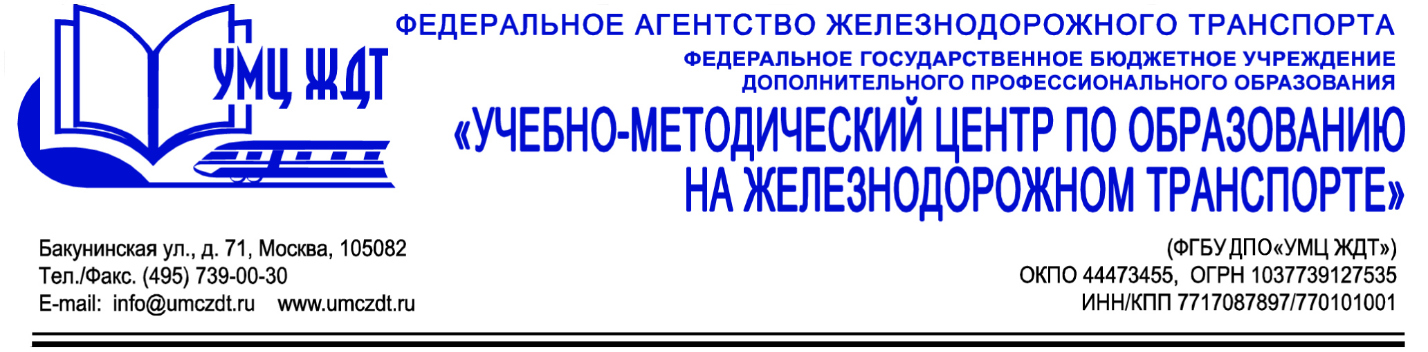 Учебный пландополнительной профессиональной программы (повышение квалификации)«Обеспечение экологической безопасности при работах в области обращения с опасными отходами I-IV классов опасности»Учебный план программы включает в себя:  3 учебных дисциплины, 4 модуля, итоговую аттестацию, рассчитан на 112 часов, из них лекции - 36 часов, практические занятия - 14 часов, самостоятельная работа – 62 часа. № п/пНаименованиеучебной дисциплины, модуляКол-во часовв том числев том числев том числеФормааттестации№ п/пНаименованиеучебной дисциплины, модуляКол-во часовлекциипрактическиезанятиясамостоятельная работаФормааттестации1.УД 1. Экологическая доктрина РФ. Российское законодательство в области охраны окружающей среды16808тестирование2.УД 2. Ответственность за нарушение требований законодательства в области экологической безопасности при обращении с опасными отходами16448тестирование3.М 1. Лицензирование деятельности в области обращения опасными отходами16628тестирование4.М 2. Государственный надзор в области охраны окружающей среды (государственный экологический надзор)16448тестирование5.М 3. Обязанности организаций в обеспечении экологической безопасности при обращении с опасными отходами14428тестирование6.М 4. Рециклинг опасных отходов производства и потребления14608тестирование7.УД 3. Менеджмент на предприятии в сфере обращения с опасными отходами16448тестированиеИтоговая аттестация4400зачетВсего112401656